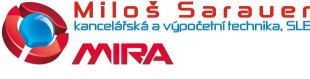 I    Grégrova 401    I    Kolín 3    I    280 02    I   +420 777 575 276   I   info@mira.cz   I   www.mira.cz   I    IČ : 74385429    I    DIČ : CZ8106120803    II    Grégrova 401    I    Kolín 3    I    280 02    I   +420 777 575 276   I   info@mira.cz   I   www.mira.cz   I    IČ : 74385429    I    DIČ : CZ8106120803    II    Grégrova 401    I    Kolín 3    I    280 02    I   +420 777 575 276   I   info@mira.cz   I   www.mira.cz   I    IČ : 74385429    I    DIČ : CZ8106120803    II    Grégrova 401    I    Kolín 3    I    280 02    I   +420 777 575 276   I   info@mira.cz   I   www.mira.cz   I    IČ : 74385429    I    DIČ : CZ8106120803    II    Grégrova 401    I    Kolín 3    I    280 02    I   +420 777 575 276   I   info@mira.cz   I   www.mira.cz   I    IČ : 74385429    I    DIČ : CZ8106120803    II    Grégrova 401    I    Kolín 3    I    280 02    I   +420 777 575 276   I   info@mira.cz   I   www.mira.cz   I    IČ : 74385429    I    DIČ : CZ8106120803    II    Grégrova 401    I    Kolín 3    I    280 02    I   +420 777 575 276   I   info@mira.cz   I   www.mira.cz   I    IČ : 74385429    I    DIČ : CZ8106120803    II    Grégrova 401    I    Kolín 3    I    280 02    I   +420 777 575 276   I   info@mira.cz   I   www.mira.cz   I    IČ : 74385429    I    DIČ : CZ8106120803    II    Grégrova 401    I    Kolín 3    I    280 02    I   +420 777 575 276   I   info@mira.cz   I   www.mira.cz   I    IČ : 74385429    I    DIČ : CZ8106120803    II    Grégrova 401    I    Kolín 3    I    280 02    I   +420 777 575 276   I   info@mira.cz   I   www.mira.cz   I    IČ : 74385429    I    DIČ : CZ8106120803    II    Grégrova 401    I    Kolín 3    I    280 02    I   +420 777 575 276   I   info@mira.cz   I   www.mira.cz   I    IČ : 74385429    I    DIČ : CZ8106120803    II    Pobočka : Jungmanovo náměstí 470    I    Kutná Hora    I    284 01   I    +420 327 516 828    I   I    Pobočka : Jungmanovo náměstí 470    I    Kutná Hora    I    284 01   I    +420 327 516 828    I   I    Pobočka : Jungmanovo náměstí 470    I    Kutná Hora    I    284 01   I    +420 327 516 828    I   I    Pobočka : Jungmanovo náměstí 470    I    Kutná Hora    I    284 01   I    +420 327 516 828    I   I    Pobočka : Jungmanovo náměstí 470    I    Kutná Hora    I    284 01   I    +420 327 516 828    I   I    Pobočka : Jungmanovo náměstí 470    I    Kutná Hora    I    284 01   I    +420 327 516 828    I   I    Pobočka : Jungmanovo náměstí 470    I    Kutná Hora    I    284 01   I    +420 327 516 828    I   Cenová nabídka pro:VOŠ a SPŠ Kutná HoraVOŠ a SPŠ Kutná HoraVOŠ a SPŠ Kutná HoraVOŠ a SPŠ Kutná HoraVOŠ a SPŠ Kutná HoraNázev zbožíNázev zbožíZáruka měsícůZáruka měsícůPočet kusůPočet kusůCena bez dph za kusCena bez dph za kusCena bez DPH CelkemCena bez DPH CelkemCena bez DPH CelkemDPHCena vč. DPH celkemCena vč. DPH celkemCena vč. DPH celkemPC Lynx i5-7400, H110M-S2H, DDR4 8GB 2400Mhz, HDD 500GB, SSD 240GB, DVDRW, 1x integrovaná GLAN, 1x AXAGO PCIe GLAN, VGA, HDMI, audio, mic, klávesnice, myš, AC kabel, bez OSPC Lynx i5-7400, H110M-S2H, DDR4 8GB 2400Mhz, HDD 500GB, SSD 240GB, DVDRW, 1x integrovaná GLAN, 1x AXAGO PCIe GLAN, VGA, HDMI, audio, mic, klávesnice, myš, AC kabel, bez OS24248810 500 Kč10 500 Kč84 000 Kč84 000 Kč84 000 Kč21%101 640 Kč101 640 Kč101 640 Kč22" LED Philips 223V5LHSB2- FHD 1920x1080, HDMI, VGA, 5ms, VESA 100x100, kabel AC, kabel HDMI 1m22" LED Philips 223V5LHSB2- FHD 1920x1080, HDMI, VGA, 5ms, VESA 100x100, kabel AC, kabel HDMI 1m2424881 850 Kč1 850 Kč14 800 Kč14 800 Kč14 800 Kč21%17 908 Kč17 908 Kč17 908 KčNETIS WF2780 WiFi router 802.11a/b/g/n/ac až 1200Mbps, režim AP/Router/Extender/Client, 4x GLAN, 1x WAN, 4x fixní anténaNETIS WF2780 WiFi router 802.11a/b/g/n/ac až 1200Mbps, režim AP/Router/Extender/Client, 4x GLAN, 1x WAN, 4x fixní anténa24241212754 Kč754 Kč9 048 Kč9 048 Kč9 048 Kč21%10 948 Kč10 948 Kč10 948 KčMimosa B24, 1,5 Gbps Half Duplex PtP, 24GHz, až 3kmMimosa B24, 1,5 Gbps Half Duplex PtP, 24GHz, až 3km24242216 500 Kč16 500 Kč33 000 Kč33 000 Kč33 000 Kč21%39 930 Kč39 930 Kč39 930 KčCelkemCelkemCelkemCelkemCelkemCelkemCelkemCelkem140 848 Kč140 848 Kč140 848 Kč21%170 426 Kč170 426 Kč170 426 Kč